الاختبار الفصلي الثاني لمقرر 101 فيز - الفصل الدراسي الثاني 1436/1437هـالمدة الزمنية للامتحان ساعة ونصفنموذج Bالقسم الأول: اختر الإجابة الصحيحة مما يلي (10 درجة)أي الموجات التالية ضمن الموجات الكهرومغناطيسية:أ)	موجات الصوت		ب) موجات البحر		ج) موجات السونامي		د) موجات الراديوجسم يبعد مسافة S عن مرآة مستوية ، المسافة بين الصورة المتكونة والمرآة تساوي: أ ) 1 S			ب) 			ج) 2 S				د) العلاقة بين البعد البؤري ونصف قطر تكور مرآة كروية هو: أ) 			ب)  f = R			ج) f = 2R			د) f = R2إذا وضع جسم على بعد 5 cm  أمام مرآة محدبة بعدها البؤري 10 cm  فإن نوع الصورة:أ) خيالية مكبرة		ب) خيالية مصغرة		ج) حقيقية مكبرة		د) حقيقية مصغرةإذا كانت سرعة الضوء في مادة معينة هي 0.70 من سرعته في الفراغ، فإن معامل انكسار تلك المادة هو:      أ)0.7			ب) 1.43 		ج) 1.33		 د) 1.05إذا عبر ضوء تردده 6.85x1014 Hz خلال جدار زجاجي معامل انكساره 1.5فإن تردده داخل الزجاج يصبح:أ) 5.62x1014 Hz	ب) 7.55x1014 Hz	ج) 6.85x1014 Hz		 د) 6.85x1013 Hzالزاوية الحرجة لشعاع خارج من بلاستيك ملون إلى زجاج شفاف تساوي (معامل انكسار البلاستيك الملون1.88والزجاج الشفاف الزجاج 1.55):أ) 43.3o			ب) 30.2o			ج) 15.2o			د) 55.5o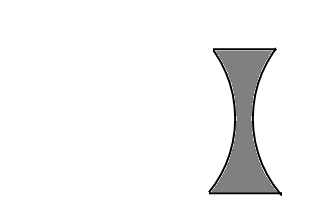 في الشكل المقابل، وضع جسم أمام عدسة مقعرة فتكونت له صورة، أي العبارات التالية صحيحة: أ) يجب أن تكون الصورة مكبرة ب) يجب أن تكون الصورة معتدلةج) يجب أن تكون الصورة معتدلة ولكن في الجهة الأخرى من العدسةد) جميع العبارات السابقة خاطئة والرسم صحيحعدسة مكبرة (مجهر بسيط) تعطي تكبيرا قدره 2.5 ، البعد البؤري لها يساوي (بوحدة cm):أ)             5		ب) 10				ج) 15				د) 2.5إذا كانت المسافة بين شقي يونج 0.12 mm وظهرت الهدب على حاجز بعده 95 cm، وطول موجة الضوء المستخدم  546 nm فإن المسافة بين أي هدبتين متتاليتين يساوي (بوحدة mm):أ)  2.5			ب) 7.7				ج) 10				د) 4.3نموذج Bالقسم الثاني: اجب على ما يلي(5 درجات):1- في الشكل المقابل، سقط شعاع من الهواء على منشور متساوي الزوايامعامل انكسار مادته 1.5 ،احسب ما يلي: أ) زاوية السقوط  3ب) زاوية الخروج 4a) At min position, 2 =3= b) n1 sin 4 = n2 sin34= sin-1 (n2 sin 3) = sin-1(1.5 sin 30) = 48.602- وضع جسم على بعد 3 cm  أمام عدسة محدبة (مجمعة) بعدها البؤري 5 cm  . احسب:أ) بعد الصورة المتكونة مع الوصف.ب) مقدار التكبير مع الوصف.ج) قدرة العدسة.a) 1/s' = 1/f – 1/s = 1/5 – 1/3 = 3/15 - 5/15 = - 2/15    S' = - 15/2 = - 7.5cm  ,	S'< 0 therefore the image is virtualb)  M= - S'/S =  7.5/3 = 2.5 ,		M > 0 therefore the image is upright and enlargedc)  P=100/f = 100/5 = 20 diopterكلية العلومقسم الفيزياء والفلك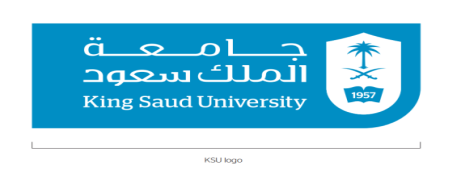 College of ScienceDepartment of Physics and Astronomyالاسم:الرقم الجامعي: